Татарстан Республикасы Мамадыш муниципальрайонында җирләү  буенча гарантияле исемлек нигезендә хезмәт күрсәтү бәясен раслау турында“Россия Федерациясендә җирле үзидарәне оештыруның гомуми принциплары турында” 2003 нче елның 6 октябрендәге 131-ФЗ санлы Федераль законы, “Күмү һәм җирләү эше турында” 1996 елның 12 нче гыйнварындагы 8-ФЗ санлы  Федераль законы, “Татарстан Республикасында  “Күмү һәм җирләү эше турында” Федераль законны тормышка ашыру чаралары хакында” 2007 ел, 18 май, 196 нчы карары, Россия Федерациясе Дәүләт Хакимиятенең “2019 елда түләүләрне, пособиеләрне һәм компенсацияләрне индексацияләү коэффициентын раслау турында" 2019 елның 24 гыйнварындагы 32 санлы карары нигезендә, Татарстан Республикасы Мамадыш муниципаль районы Башкарма комитеты          к а р а р  б и р ә:           1.Мамадыш районында җирләү буенча гарантияле исемлек нигезендә хезмәт күрсәтү бәясен 1 нче һәм 2 нче кушымталар нигезендә 5946,47 сум күләмендә билгеләргә һәм 2019 нчы елның 1 февраленнән гамәлгә кертергә.         2.Татарстан Республикасы Мамадыш муниципаль районы Башкарма комитетының 2018 елның 31 нче гыйнварындагы “Татарстан Республикасы Мамадыш муниципаль районында җирләү  буенча гарантияле исемлек нигезендә хезмәт күрсәтү бәясен раслау турында” 92 нче санлы карарын 2019 елның 1 февраленнән үз көчен югалткан дип танырга.        3. Әлеге карарны Татарстан Республикасы Мамадыш муниципаль районы рәсми сайтында һәм массакүләм мәгълүмат чараларында бастырып чыгарырга.        4.Әлеге карарның үтәлешен үз контролемә алам.Җитәкче                                                                                                И.М. Дәрҗеманов                                                   Татарстан  Республикасы Мамадыш муниципаль районы Башкарма комитетының                                                     31.01.2019 ел, 22 нче санлы карарына                 1 нче № кушымта 2019 елның 1 февраленнән Татарстан Республикасы Мамадыш муниципаль районында җирләү  буенча гарантияле исемлек нигезендә тормыш иптәше, якын туганнары, законлы вәкиле булган очракта, хезмәт күрсәтү бәясе                                                   Татарстан  Республикасы Мамадыш муниципаль районы Башкарма комитетының                                                          31.01.2019 ел, 22 нче номерлы карарына                   2нче № кушымта 2019 елның 1 февраленнән Татарстан Республикасы Мамадыш муниципаль районында җирләү  буенча гарантияле исемлек нигезендә, тормыш иптәше, якын туганнары, законлы вәкиле булмаган очракта,хезмәт күрсәтү бәясеИСПОЛНИТЕЛЬНЫЙ КОМИТЕТ МАМАДЫШСКОГО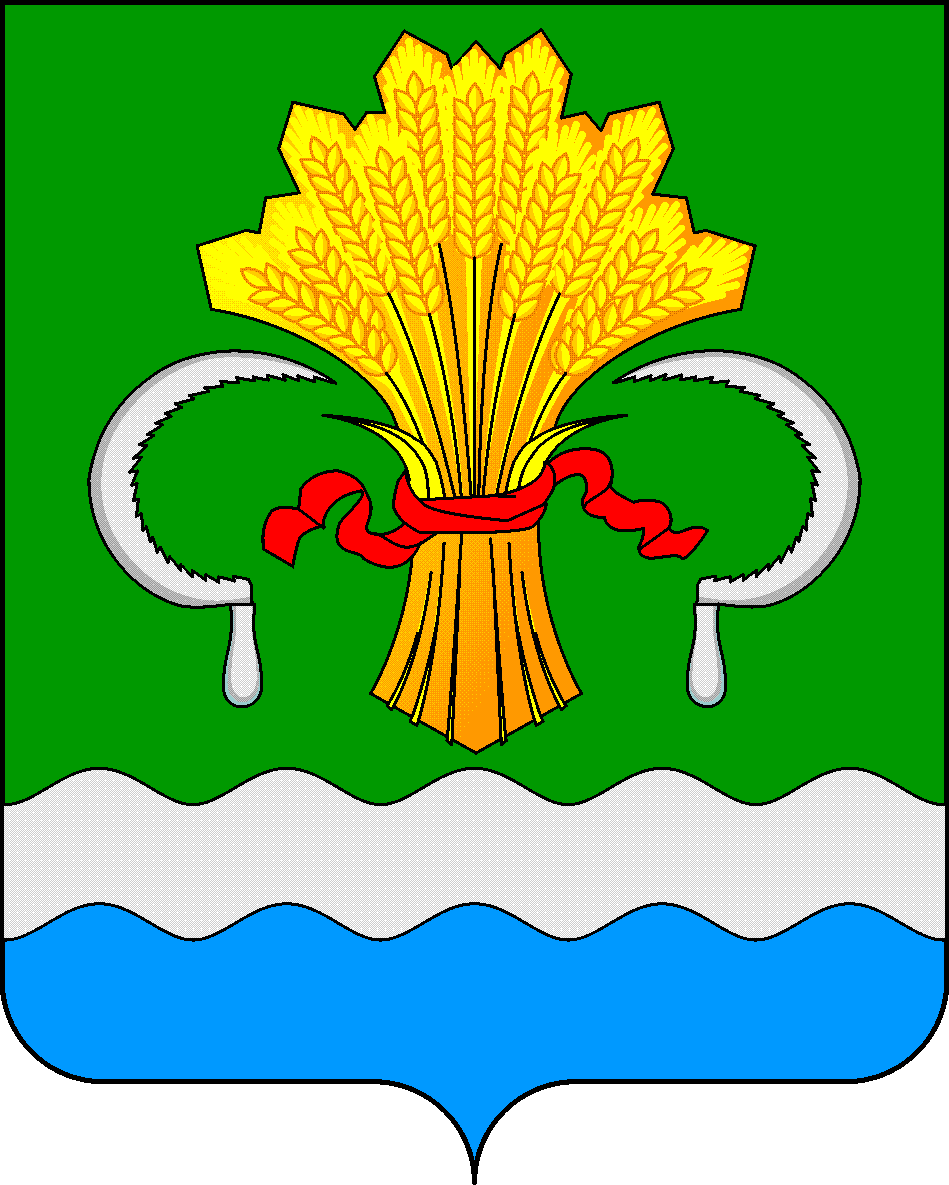 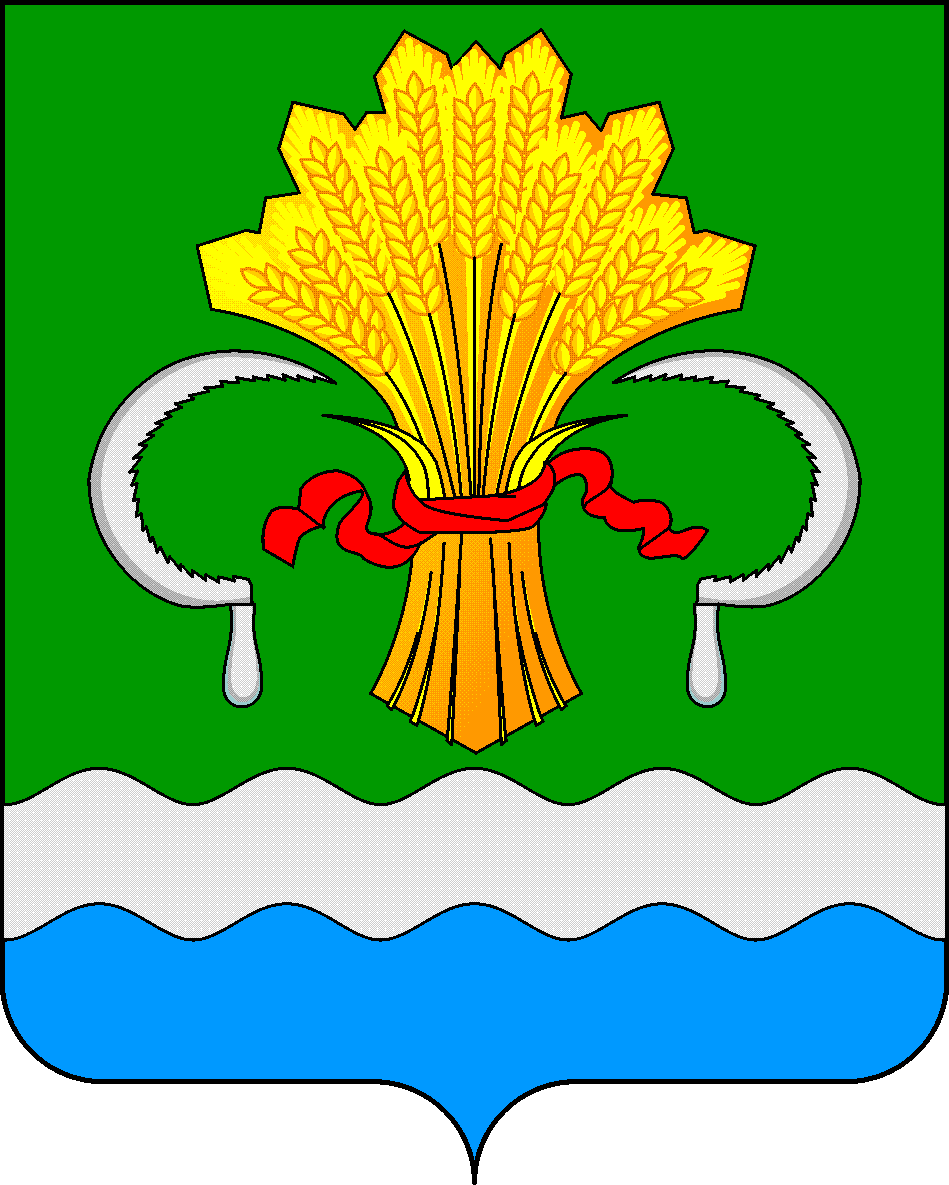  МУНИЦИПАЛЬНОГО РАЙОНА РЕСПУБЛИКИ ТАТАРСТАНул.М.Джалиля, д.23/33, г. Мамадыш, Республика Татарстан, 422190ТАТАРСТАН РЕСПУБЛИКАСЫНЫҢМАМАДЫШ МУНИЦИПАЛЬ РАЙОНЫНЫҢ БАШКАРМА КОМИТЕТЫМ.Җәлил ур, 23/33 й., Мамадыш ш., Татарстан Республикасы, 422190     Тел.: (85563) 3-15-00, 3-31-00, факс 3-22-21, e-mail: mamadysh.ikrayona@tatar.ru, www.mamadysh.tatarstan.ru     Тел.: (85563) 3-15-00, 3-31-00, факс 3-22-21, e-mail: mamadysh.ikrayona@tatar.ru, www.mamadysh.tatarstan.ru     Тел.: (85563) 3-15-00, 3-31-00, факс 3-22-21, e-mail: mamadysh.ikrayona@tatar.ru, www.mamadysh.tatarstan.ru    Постановление№ 22    Постановление№ 22                    Карарот « 31 » 01     2019 г.Хезмәт күрсәтү атамасыХезмәт күрсәтү бәясе (сумнарда)Җирләү өчен документлар әзерләү0,00Гүргә иңдерүгә кабер такталары, табут һәм башка предметлар бирүгә һәм китерүгә2735,40Мәетне (мәет калдыкларын) алып килүгә712,75Кабер казу һәм җирләү2498,32барлыгы5946,47Хезмәт күрсәтү атамасыХезмәт күрсәтү бәясе (сумнарда)Җирләү өчен документлар әзерләү0,00киендерү 848,64Гүргә иңдерүгә кабер такталары, табут һәм башка предметлар бирүгә һәм китерүгә1964,43Мәетне (мәет калдыкларын) алып килүгә727,18Кабер казу һәм җирләү2406,22барлыгы5946,47